Inscription d’une nouvelle activité ponctuelle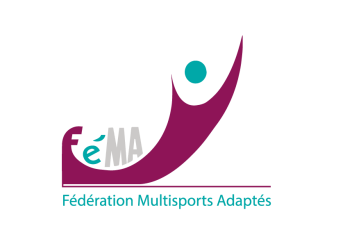 Nouvelle activité ponctuelle non renseignée dans le dossier administratif du club  Document à nous renvoyer par mail : info@sportadapte.beCercle sportif :Nom de l’activité :Localité (lieu où se déroule l’activité) :Le………./………/…………   	ou  	 du………/………/………..   au  ………/………./…………  Type d’activité/type de sport :Activité organisée (supprimer la mention inutile) :par le club lui-mêmepar un autre organisme (merci de préciser lequel) : Activité (supprimer la mention inutile) :ouverte à tousréservée aux affiliés du club organisateurEn cas de demande de précisions de notre part votre adresse email :votre numéro de téléphone :